Programme 2023Confrérie de la Chaîne des RôtisseursBailliage du Grand-Duché de Luxembourg  10/03 Assemblée Générale, suivie d’un dîner amicalRestaurant Le Jardin Gourmand à Hesperange  7/05 Déjeuner d’AspergesRestaurant Savory à Grevenmacher  1/07 Chapitre avec cérémonie d’intronisations suivi du  Dîner Solstice d’été au Cercle Münster, Luxembourg-Grund  17/09 Déjeuner à thème – fritureRestaurant L’Inconnu à Schengen18/11 Dîner de Fin d’Année, Restaurant Tempo à Luxbg.-Kirchberg2/12  Dîner de Fin d’année PSM, Rest.-Seehotel Weingärtner, D-BostalseePhotos : ACTIVITÉS ET AGENDA - Chaîne des Rôtisseurs - Bailliage de LuxembourgConfrérie de la Chaîne des Rôtisseurs a.s.b.l.Bailliage de Luxembourg14, op der HeedL-1747 Luxembourghttp://chaine.lu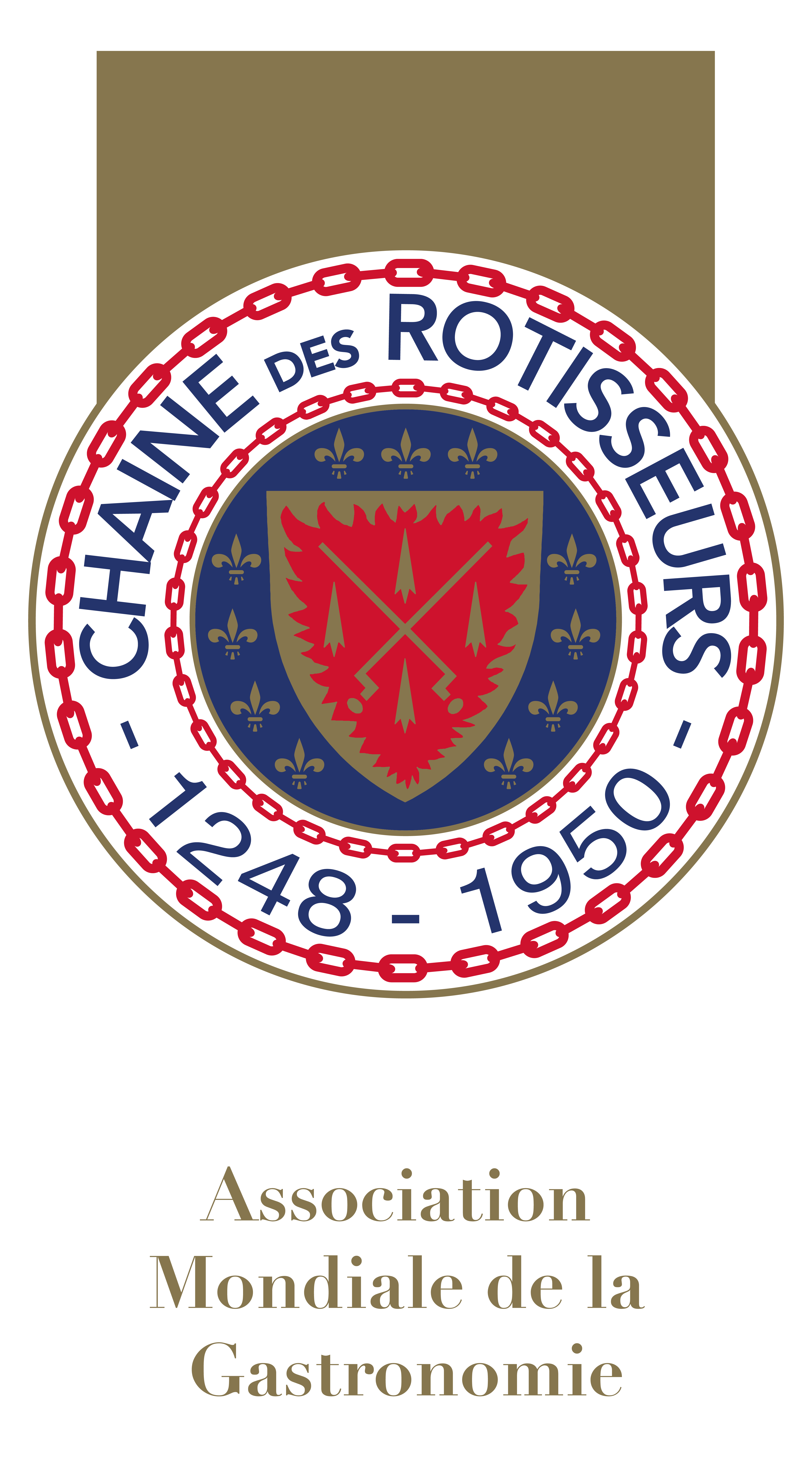 La Confrérie de la Chaîne des Rôtisseurs a.s.b.l.Bailliage du Grand-Duché de Luxembourga le grand plaisir de vous inviter à sonDéjeuner à thème - friturechez notre confrère Safet AdrovicGrand Officier Maître Restaurateur - CommandeurRestaurant L’InconnuL - 5445 SCHENGEN / 3, route du VinTél. +352 26 66 05 05     inconnu.schengen@gmail.com     www.restaurantlinconnu.lu Dimanche, le 17 septembre 2023 à 12.00 hrs Tenue de ville & Ruban Sautoir de rigueur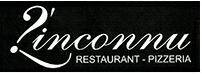 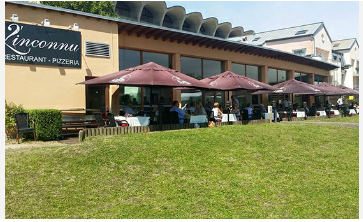 Les Vins :Les vins servis pendant le déjeuner sortent des caves de nos membres (Vins pendant le repas -> paiement individuel sur place)L’apéritif sera servi vers 12.00 hrset le déjeuner commencera vers 12.30 hrs.        Francis Sandt                                Claude Linster  Bailli-Délégué, Argentier              Conseiller gastronomique         sandt@pt.lu                                  linsterc@pt.lu DéjeunerCrémant de Luxembourg - Amuse bouche(offert par notre confrère Safet Adrovic)***Carpaccio de poulpe***Sorbet citron vert au Shiso***Friture de la Moselle (si arrivage ?)Frites - Saladeou Filet de Saint Pierre au beurre blancRisotto crémeux***Moelleux au chocolat, crème anglaise***Café, petits fours85.-€  eaux et cafés comprisPaiement pour le 11 septembre 2023 au plus tard au CCPLULL  IBAN LU20 1111 0281 5727 0000de la Chaîne des Rôtisseurs vaut inscription.